		OBEC KVETOSLAVOV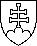 IČO 305 545, tel. č. 031/562 5036Obecný úrad, 930 41 KvetoslavovČíslo: S 2018/VO – 4					       Kvetoslavov dňa 21.9.2018Prieskum trhu – výzva na predloženie cenových ponúkVec : Výzva na predloženie cenovej ponuky – zaslanieDovoľujeme si Vás požiadať o predloženie cenovej ponuky na predmet zákazky: „Kuchynské zariadenie pre MŠ a ZŠ“ za účelom výberového konania. Jedná sa o:Taniere hlboké OPAL 100 kusovTaniere plytké OPAL 100 kusovTaniere dezertné OPAL 100 kusovMisky OPAL 0,5L 50 kusovPoháre durit baraque veľké, 0,25L 100 kusovNerezové tácky (60x40) 5 kusovNerezové hrnce s pokrievkou priemer 23cm, výška 29cm, 3 kusyNerezové hrnce s pokrievkou priemer 40cm, výška 20cm, 3 kusyNerezový pracovný stôl s posuvnými dverami pre stolový riad do jedálne, 120cm x 80cm, 2  kusyServírovací vozík s vaničkou 2 kusy, 85cm x 53cm, výška 93 cmPec elektrická statická, trojpodlažné prevedenie, 1 kusPlechy k el. peci NS – 1306, 6 kusov Rošt k elektrickej peci, 6 kusovUvedenú požiadavku Vám predkladáme v súlade s ustanoveniami zákona č. 343/2015 Z. z. o verejnom obstarávaní v znení neskorších predpisov (ďalej len zákon).Zároveň žiadame o predloženie neoverenej kópie oprávnenia na podnikanie v predmete zákazky.Ak predložené ponuky presiahnu hodnotu vo výške 7900 euro s DPH, budú pre verejného obstarávateľa neprijateľné.Prípadné otázky prosím riešiť u kontaktnej osoby : Zoltán Sojka, tel.: 0911 242 852.   Ponuku je možné predložiť   poštou v uzatvorenej obálke s označením: „Kuchynské zariadenie pre MŠ a ZŠ“ do podateľne verejného obstarávateľa alebo mailom na adresu: sojka@obeckvetoslavov.sk  v termíne do 5.10. 2018 do 12,00 hodiny. Po vyhodnotení ponuky bude s vybraným záujemcom vyhotovená záväzná objednávka/zmluva, ktorá mu bude následne doručená. Veríme, že sa verejného obstarávania zúčastníte a predložíte ponuku na požadovaný predmet obstarávania v súlade s touto výzvou.								Zoltán Sojka			 								Starosta obce